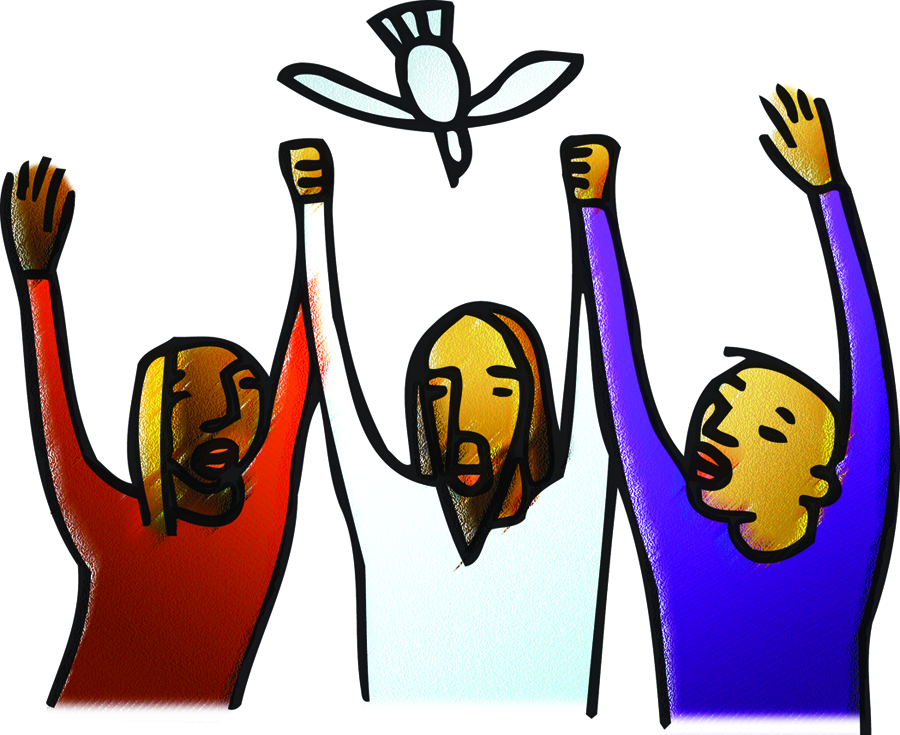 10:00May 14, 2023   Zion Lutheran Church   Camas, WashingtonMinisters: the entire congregation		Rev. Christopher HogstadPam Ensley, Youth MinisterPatricia Hagensen, Administrative AssistantChurch office 360-834-4201, email info@zionluthcamas.org Hours:  Mon 8-12:00, Tues-Fri 8-5:00 “As a welcoming Body of Christ, we celebrate and share God’s saving grace for all.”We welcome all who worship with us. Because we enjoy knowing who is with us on Sunday mornings we ask that you sign your name, address, etc. on the Friendship Pads as they are being distributed. Please note the names of those sitting around you and following the service introduce yourselves.Holy Communion: All are invited to share in Holy Communion. Wine is served, but grape juice is available. To receive grape juice simply lift your index finger when the communion assistant stands before you. Gluten-free wafers are available – please ask. Children are invited forward with their families to receive either communion or a blessing. After receiving the bread and wine you may return to your seat using the side aisles. If you commune, please check the appropriate box in the Friendship Pad that your communion may be recorded.Children are invited and strongly encouraged to attend worship. Children’s packets are available and can be picked up from the ushers. Please return children’s packets following the service. Refreshments are served in the Social Hall following the service. Check the Zion Weekly (blue insert) for the calendar and upcoming activities. You are invited to participate in these ministries or any other program we offer during the week. INTRODUCTIONJesus does not abandon his followers. Through the Holy Spirit, Jesus comes to abide with his disciples of every generation. As Pentecost draws near, we are reminded that the risen Christ dwells in us as the Spirit of truth. We receive this Spirit in baptism and pray that in our gathering around the Lord’s table the Spirit will transform us to be the body of the risen Christ in the world.Prelude                “Jesus Loves Me”	Anna Warner, William BradburyWelcome-AnnouncementsGATHERINGStand – if standing is difficult please feel free to remain seatedConfession and Forgiveness	LBW Page 77P:	In the name of the Father, and of the  Son, and of the Holy 	Spirit. Amen.P:	Almighty God, to whom all hearts are open, all desires known, and 	from whom no secrets are hid: Cleanse the thoughts of our hearts 	by the inspiration of your Holy Spirit, that we may perfectly love 	you and worthily magnify your holy name, through Jesus Christ 	our Lord. Amen.P:	If we say we have no sin, we deceive ourselves, and the truth is 	not in us. But if we confess our sins, God who is faithful and just 	will forgive our sins and cleanse us from all unrighteousness.Silence for reflection and self-examinationP:	Most merciful God,C:	we confess that we are in bondage to sin and cannot free 	ourselves. We have sinned against you in thought, word, and 	deed, by what we have done and by what we have left undone. 	We have not loved you with our whole heart; we have not loved 	our neighbors as ourselves. For the sake of your Son, Jesus Christ,	have mercy on us. Forgive us, renew us, and lead us, so that we 	may delight in your will and walk in your ways, to the glory of 	your holy name. Amen.  P:	Almighty God, in his mercy, has given his Son to die for us and, for 	his sake, forgives us all our sins. As a called and ordained minister 	of the Church of Christ, and by his authority, I therefore declare to 	you the entire forgiveness of all your sins, in the name of the 	Father, and of the  Son, and of the Holy Spirit. Amen.-2-Opening Song         “Mighty To Save“	Ben Fielding, Reuben Morgan	Everyone needs compassion, love that’s never failing,
Let mercy fall on me.
Everyone needs forgiveness, the kindness of a Savior,
The Hope of nations.Savior, He can move the mountains,My God is Mighty to Save, He is mighty to save.Forever, author of salvation, He rose and conquered the grave, He has conquered the graveSo take me as you find me, all my fears and failures, fill my life again.
I give my life to follow everything I believe in.Now I surrender.Savior, He can move the mountains,My God is Mighty to Save, He is mighty to save.Forever, author of salvation, He rose and conquered the grave, He has conquered the grave.Savior, He can move the mountains My God is mighty to save, He is mighty to save.Forever, Author of SalvationHe rose and conquered the grave,Jesus conquered the grave.Shine your light and let the whole world see --- We’re singin’ for the glory of the risen King….  Jesus,Shine your light and let the whole world see --- We’re singin’ for the glory of the risen King….  Savior, You can move the mountains My God is mighty to save, You are mighty to save.Forever, Author of SalvationYou rose and conquered the grave,Jesus conquered the grave.Savior, You can move the mountains My God is mighty to save, You are mighty to save.Forever, Author of SalvationYou rose and conquered the grave,Jesus conquered the grave.Shine your light and let the whole world see --- We’re singin’ for the glory of the risen King….  Jesus,Shine your light and let the whole world see --- We’re singin’ for the glory of the risen King….  P:	The Lord be with you. And also with you.Prayer of the DayP:	Almighty and ever-living God,C:	you hold together all things in heaven and on earth. In your great 	mercy receive the prayers of all your children, and give to all the 	world the Spirit of your truth and peace, through Jesus Christ, our 	Savior and Lord, who lives and reigns with you and the Holy Spirit, 	one God, now and forever. Amen.Bible Reading	Acts 17:22-31Paul stood in front of the Areopagus and said, “Athenians, I see how extremely religious you are in every way. 23For as I went through the city and looked carefully at the objects of your worship, I found among them an altar with the inscription, ‘To an unknown god.’ What therefore you worship as unknown, this I proclaim to you. 24The God who made the world and everything in it, he who is Lord of heaven and earth, does not live in shrines made by human hands, 25nor is he served by human hands, as though he needed anything, since he himself gives to all mortals life and breath and all things. 26From one ancestor he made all nations to inhabit the whole earth, and he allotted the times of their existence and the boundaries of the places where they would live, 27so that they would search for God and perhaps grope for him and find him—though indeed he is not far from each one of us. 28For ‘In him we live and move and have our being’; as even some of your own poets have said, ‘For we too are his offspring.’ 29Since we are God’s offspring, we ought not to think that the deity is like gold, or silver, or stone, an image formed by the art and imagination of mortals. 30While God has overlooked the times of human ignorance, now he commands all people everywhere to repent, 31because he has fixed a day on which he will have the world judged in righteousness by a man whom he has appointed, and of this he has given assurance to all by raising him from the dead.”L:	Word of God, word of life.C:	Thanks be to God.-4-Responsive Reading	Psalm 66:8-20L:	Bless our God, you peoples; let the sound of praise be heard.C:	Our God has kept us among the living and has not allowed 	our feet to slip. L:	For you, O God, have tested us; you have tried us just as silver is 	tried.C:	You brought us into the net; you laid heavy burdens upon our 	backs.L:	You let people ride over our heads; we went through fire and 	water, but you brought us out into a place of refreshment.C:	I will enter your house with burnt offerings and will pay you 	my vows—L:	those that I promised with my lips and spoke with my mouth 	when I was in trouble.C:	I will offer you burnt offerings of fatlings with the smoke of 	rams; I will give you oxen and goats. L:	Come and listen, all you who believe, and I will tell you what 	God has done for me.C:	I called out to God with my mouth, and praised the Lord with 	my tongue.L:	If I had cherished evil in my heart, the Lord would not have 	heard me;C:	but in truth God has heard me and has attended to the 	sound of my prayer.L:	Blessed be God, who has not rejected my prayer, C:	nor withheld unfailing love from me. Bible Reading	1 Peter 3:13-22Who will harm you if you are eager to do what is good? 14But even if you do suffer for doing what is right, you are blessed. Do not fear what they fear, and do not be intimidated, 15but in your hearts sanctify Christ as Lord. Always be ready to make your defense to anyone who demands from you an accounting for the hope that is in you; 16yet do it with gentleness and reverence. Keep your conscience clear, so that, when you are maligned, those who abuse you for your good conduct in Christ may be put to shame. 17For it is better to suffer for doing good, if suffering should be God’s will, than to suffer for doing evil. 18For Christ also suffered for sins once for all, the righteous for the unrighteous, in order to bring you to God. He was put to death in the flesh, but made alive in the spirit, 19in which also he went and made a proclamation to the spirits in prison, 20who in former times did not obey, when God waited patiently in the days of Noah, during the building of the ark, in which a few, that is, eight persons, were saved through water. 21And baptism, which this prefigured, now saves you—not as a removal of dirt from the body, but as an appeal to God for a good conscience, through the resurrection of Jesus Christ, 22who has gone into heaven and is at the right hand of God, with angels, authorities, and powers made subject to him.StandGospel Acclamation          “Halle, Halle, Hallelujah”	 Number 172		Halle, halle, halle - lujah! Halle, halle, halle - lujah!		Halle, halle, halle - lujah! Hallelujah, hallelujah!P:     The Holy Gospel according to St. John, the fourteenth chapter.C:	Glory to you, O Lord.Gospel Reading 	John 14:15-21Jesus said to the disciples: “If you love me, you will keep my commandments. 16And I will ask the Father, and he will give you another Advocate, to be with you forever. 17This is the Spirit of truth, whom the world cannot receive, because it neither sees him nor knows him. You know him, because he abides with you, and he will be in you. 18“I will not leave you orphaned; I am coming to you. 19In a little while the world will no longer see me, but you will see me; because I live, you also will live. 20On that day you will know that I am in my Father, and you in me, and I in you. 21They who have my commandments and keep them are those who love me; and those who love me will be loved by my Father, and I will love them and reveal myself to them.”P:	The Gospel of the Lord.C:	Praise to you, O Christ!Children’s Message-6-Message		Pr. Chris HogstadSong    “This Is Amazing Grace”	Jeremy Riddle, Josh Faro, Phil Wickham	Who breaks the power of sin and darkness	Whose love is mighty and so much stronger	The King of Glory, the King above all kings 	Who shakes the whole earth with holy thunder	And leaves us breathless in awe and wonder	The King of Glory, the King above all kings	This is amazing grace	This is unfailing love	That You would take my place	That You would bear my cross	You'd lay down Your life	That I would be set free	Oh, Jesus, I sing for	All that You've done for me 	Who brings our chaos back into order	Who makes the orphan a son and daughter	The King of Glory, the King of Glory 	Who rules the nations with truth and justice	Shines like the sun in all of its brilliance	The King of Glory, the King above all kings 	This is amazing grace	This is unfailing love	That You would take my place	That You would bear my cross	You'd lay down Your life	That I would be set free	Oh, Jesus, I sing for	All that You've done for me 	Worthy is the Lamb who was slain	Worthy is the King who conquered the grave	Worthy is the Lamb who was slain	Worthy is the King who conquered the grave	Worthy is the Lamb who was slain	Worthy is the King who conquered the grave	Worthy is the Lamb who was slain	Worthy…  Worthy…  Worthy…	This is amazing grace	This is unfailing love	That You would take my place	That You would bear my cross	You'd lay down Your life	That I would be set free	Oh, Jesus, I sing for	All that You've done for me.Nicene Creed	Page 104C:	We believe in one God, the Father, the Almighty, maker of 	heaven and earth, of all that is, seen and unseen. 	We believe in one Lord, Jesus Christ, the only Son of God, eternally begotten of the Father, God from God, Light from Light, true God 	from true God, begotten, not made, of one Being with the Father; 	through him all things were made. For us and for our salvation he	came down from heaven; was incarnate of the Holy Spirit and the 	virgin Mary and became truly human. For our sake he was 	crucified under Pontius Pilate; he suffered death and was buried. 	On the third day he rose again in accordance with the Scriptures; 	He ascended into heaven and is seated at the right hand of the 		Father. He will come again in glory to judge the living and the 		dead, and his kingdom will have no end. 		We believe in the Holy Spirit, the Lord, the giver of life, who 		proceeds from the Father and the Son, who with the Father and 		the Son is worshipped and glorified, who has spoken through the 		prophets. 		We believe in one holy catholic and apostolic Church. We		acknowledge one baptism for the forgiveness of sins. We look for		the resurrection of the dead, and the life of the world to come.		Amen.The PrayersP:	United in the hope and joy of the resurrection, let us pray for 	the church, the world, and all in need.A brief silence-8-God our faithful companion, you promise to never leave us and to send your Spirit to guide us in wisdom and truth. Send your people into the world to serve as mirrors that reflect and magnify your love. Hear us, O God. Your mercy is great.All the earth sings praises to you. Grant your care to the creatures, plants, and places that are suffering, and equip us to respond to their song. Make us agents of restoration and refreshment for all your beloved creation. Hear us, O God. Your mercy is great.You call all people of the world your children. Judge the nations justly, show mercy to all who are oppressed, and speak truth to power through your prophets. Hear us, O God. Your mercy is great.Nurturing Lord, you sent your Spirit to grant us peace. Make your presence known to those who feel abandoned or alone, and to all who are sick or grieving, especially those we remember aloud or in our hearts. Hear us, O God. Your mercy is great.You hold us in your loving care. We pray for mothers and mother figures. Console all who long to be mothers, children estranged from their mothers, anyone grieving the death of a mother, and mothers who have lost a child. Support all for whom this day is difficult. Hear us, O God. Your mercy is great.Almighty God, you give life and breath to all things. We give thanks for the apostle Matthias and all your saints. Sustain us by your love until we join the saints in glory. Hear us, O God. Your mercy is great.Rejoicing in the victory of Christ’s resurrection, we lift our prayers and praise to you, almighty and eternal God; through Jesus Christ, our risen Lord. Amen.Passing of the PeaceP:	The peace of the risen Christ be with you. And also with you.Offering of Tithes and Gifts     “Fresh Wind” 	Ben Fielding, Brooke Ligertwood	David Ware, Matt CrockerOffering PrayerP:	Generous God, in this meal you offer your very self. We give 	thanks for these gifts of the earth. In the breaking of this bread 	reveal to us the Risen One. In the pouring of this wine pour us 	out in service to the world; through Christ our Lord. Amen.Eucharistic PrayerThe Lord’s PrayerC: 	Our Father, who art in heaven, hallowed be thy name, thy 	kingdom come, thy will be done, on earth as it is in heaven. Give 	us this day our daily bread; and forgive us our trespasses, as we 	forgive those who trespass against us; and lead us not into 	temptation, but deliver us from evil. For thine is the kingdom, and 	the power, and the glory, forever and ever. Amen.           Invitation to CommunionP:	Come and know Christ, broken and poured out for you.Communion Songs“Love Divine, All Loves Excelling"	Number 6311.	Love divine, all loves excelling, joy of heav'n, to earth come down! 	Fix in us thy humble dwelling all thy faithful mercies crown. Jesus, 	thou art all compassion, pure, unbounded love thou art; visit us 	with thy salvation, enter ev'ry trembling heart.2.	Breathe, oh, breathe thy loving Spirit Into ev'ry troubled breast. Let 	us all in thee inherit; let us find thy promised rest. Take away the 	love of sinning, Alpha and Omega be; end of faith, as its beginning, 	set our hearts at liberty.3.	Come, almighty, to deliver; let us all thy life receive; suddenly 	return, and never, nevermore thy temples leave. Thee we would be 	always blessing, serve thee as thy hosts above. Pray, and praise 	thee without ceasing, glory in thy perfect love.4.	Finish then thy new creation, pure and spotless let us be; let us see 	thy great salvation perfectly restored in thee! Changed from glory 	into glory, till in heav’n we take our place, till we cast our crowns 	before thee, lost in wonder, love, and praise!“Sanctuary”	John W. Thompson, Randy Scruggs		Lord prepare me		to be a sanctuary		pure and holy		tried and true	With thanksgivingI’ll be a livingsanctuary, for you. Repeat twiceEnding:With thanksgivingI’ll be a livingsanctuary, for you“Worthy”	Don Moen		Holy, you are holy, King of Kings, Lord of Lords	You are holy	Holy, you are holy, King of Kings, Lord of Lords		I worship you	Worthy, you are worthy, King of Kings, Lord of Lords	You are worthy		Worthy, you are worthy, King of Kings, Lord of LordsI worship you King of Kings, Lord of LordsI worship you."I Exalt Thee"	Pete Sanchez Jr. 	 	Refrain:	I exalt Thee! I exalt Thee! I exalt Thee O Lord! Repeat	For thou, O Lord, art high above all the earth	Thou art exalted far above all gods	For thou, O Lord, art high above all the earth	Thou art exalted far above all gods RefrainBlessingP:	The body and blood of our Lord Jesus Christ strengthen you and 	keep you in God’s grace. Amen.Post-Communion PrayerP:	Gracious God, in you we live and move and have our being. 	With your word and this meal of grace, you have nourished 	our life together. Strengthen us to show your love and serve 	the world in Jesus’ name. Amen.BenedictionP:	The God of all, who raised ☩ Jesus from the dead, bless you by 	the power of the Holy Spirit to live in the new creation. Amen.Sending Song              “Just As I Am, Without One Plea”	Number 5921.	Just as I am, without one plea, but that thy blood was shed for 	me, and that thou bidd’st me come to thee, O Lamb of God, I 	come, I come.2.	Just as I am, though tossed about with many a conflict, many a 	doubt, fightings and fears within, without, O Lamb of God, I 	come, I come.3.	Just as I am, thou wilt receive, wilt welcome, pardon, cleanse, 	relieve; because thy promise I believe, O Lamb of God, I come, I 	come.4.	Just as I am; thy love unknown has broken ev’ry barrier down; 	now to be thine, yea, thine alone, O Lamb of God, I come, I 	come.DismissalP:	Go in peace. Serve the Risen One. Thanks be to God! PostludeToday’s Flowers – John & Judy StraubIn celebration of our new great-granddaughter, Moxie, and happy Mother’s Day!Coffee Hour – Mother’s Day CelebrationSERVICEUsher	Norm BembenekGreeter	Marilyn AndersonMusicians	Brooke Danielson,Taylor Hogstad, Karen Rezabek	Kealey Sitler, Megan VorderstrasseLector	Karen Blair Sound Tech	Max MalcomLay Assistant, Basket Assistant 	Cheryl Sonju, Taylor HogstadDigital Media Coordinator	Angelyka CavaAltar Guild                                Jean Dossett, Megan Hogstad, 	Jolene Myers 		John & Judy StraubLiturgy used with permission under license from Augsburg Fortress through Sundays and Seasons,#SAS006227; Text, Music, and Streaming - One License #A-706949; CCLI #791428“Jesus Loves Me!”Text: Anna B. WarnerMusic: JESUS LOVES ME, William B. Bradbury“Mighty To Save“Text & Music: Ben Fielding, Reuben Morgan; CCLI #4591782@2006 Hillsong Music Publishing Australia  (Admin. by Capitol CMG Publishing)“Halle, Halle, Hallelujah”Music: Caribbean traditional; arr. Mark Sedio 	Arr. @1995 Augsburg Fortress; OneLicense #04366, 84967“This Is Amazing Grace”Jeremy Riddle, Josh Faro, Phil Wickham; CCLI #6333821; @2012 Phil Wickham Music, Seems Like Music, Sing My Songs (Admin. by Music Services, Inc.) WB Music Corp. (Admin. by Word Music  Group, Inc.) Bethel Music Publishing   “Fresh Wind” Ben Fielding, Brooke Ligertwood, David Ware, Matt CrockerCCLI # 7166857@ 2020 Hillsong Music Publishing Australia (Admin. by Capitol CMG Publishing)“Love Divine, All Loves Excelling"Text: Charles Wesley; Music: HYFRYDOL, Rowland H. Prichard“Sanctuary”John W. Thompson, Randy Scruggs; CCLI #24140; @1982 Full Armor Publishing Company, Whole Armor Publishing Company   (Admin. by peermusic) “Worthy”Don Moen@ 1986 Integrity's Hosanna! Music   (Admin. by EMI Christian Music Publishing (IMI)) CCLI #17384"I Exalt Thee"Pete Sanchez Jr.; CCLI #17803; @1977 Sanchez, Pete, Jr.   (Admin. by Gabriel Music, Inc.) "Just As I Am, Without One Plea"Text: Charlotte ElliottMusic: WOODWORTH, William B. Bradbury